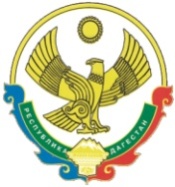 РЕСПУБЛИКА  ДАГЕСТАНСОБРАНИЕ   ДЕПУТАТОВГОРОДСКОГО ОКРУГА «ГОРОД КАСПИЙСК»       368300, РД, г. Каспийск, ул. Орджоникидзе, 12, тел. 8 (246) 5-10-67, факс 8 (246) 5-10-67 сайт: kasp.info@yandex.ru.	25 ноября 2015 годаРЕШЕНИЕ №20В соответствии с Федеральным законом от 06.10.2003г. № 131-ФЗ «Об общих принципах организации местного самоуправления в Российской Федерации и Уставом муниципального образования городской округ «город Каспийск»,Собрание депутатов городского округа «город Каспийск»РЕШАЕТ:1. Утвердить:- Положение о муниципальных наградах городского округа «город Каспийск» (приложение 1);- Положение о почетном звании «Почетный гражданин города Каспийск» (приложение 2);- Положение о Почетной грамоте города Каспийск (приложение 3);- Положение о Памятном адресе города Каспийск (приложение 4);2. Настоящее Решение вступает в силу со дня его официального опубликования в газете «Трудовой Каспийск». Глава городского округа «город Каспийск»                                                                М. Абдулаев

Председатель Собрания депутатов городского округа «город Каспийск»                                        А. Джаватов О муниципальных наградах городского округа «город Каспийск»